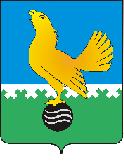 Ханты-Мансийский автономный округ-Юграмуниципальное образованиегородской округ город Пыть-Ях АДМИНИСТРАЦИЯ ГОРОДАтерриториальная комиссия по делам несовершеннолетних и защите их прав                                                                                                  www.pyadm.ru e-mail: adm@gov86.org                                                                                                                                                 e-mail: kdn@gov86org.ruг.   Пыть-Ях,  1 мкр.,  дом  № 5,  кв.  № 80                                                                           р/с 40101810900000010001                                                                                                                                               Ханты-Мансийский автономный округ-Югра                                                                             УФК по ХМАО-ЮгреТюменская      область     628380                                               МКУ Администрация г. Пыть-Яха, л\с 04873033440)тел.  факс  (3463)  46-62-92,   тел. 46-05-89,                                              РКЦ Ханты-Мансийск г. Ханты-Мансийск42-11-90,  46-05-92,  46-66-47                                                                                   ИНН 8612005313   БИК 047162000                                                                                                                                                                                                                                                                                                                                                                                                                                                                                      ОКАТО 71885000 КПП 861201001                                                                                                                                    КБК 04011690040040000140 П О С Т А Н О В Л Е Н И Е 02.08.2017                                                                                                                      №  297Об исполнении органами и учреждениямисистемы профилактики безнадзорности иправонарушений несовершеннолетнихмероприятий, предусмотренных планами,утвержденными территориальной комиссии,а также мероприятий, проводимых в рамкахакций, компаний Зал заседаний администрации города Пыть-Яха, в 14 часов 30 минут (сведения об участниках заседания указаны в протоколе заседания территориальной комиссии).	Заслушав и обсудив информацию органов и учреждений системы профилактики безнадзорности и правонарушений несовершеннолетних о реализации мероприятий, предусмотренных планами территориальной комиссии, а также мероприятий, проводимых в рамках акций, компаний,ТЕРРИТОРИАЛЬНОЙ КОМИССИЕЙ УСТАНОВЛЕНО:	Органами и учреждениями системы профилактики безнадзорности и правонарушений несовершеннолетних проведены следующие мероприятия, направленные на профилактику правонарушений и преступлений, связанных с незаконным оборотом наркотических средств:просмотр видеороликов и фильмов по темам: «Наркотики: цена-жизнь», «О вреде курения, алкоголизма», «Есть выбор: жизнь без токсических веществ». «Влияние ПАВ на подростковый организм», «Ставка на жизнь», «Жребий брошен», «Страшное видео про наркоманов», «Страшные последствия употребления психоактивных веществ»;на официальных сайтах образовательных организаций размещена информация о работе детского телефона доверия;во всех образовательных организациях размещены «ящики доверия»;проведены классные часы и беседы на темы: «В здоровом теле – здоровый дух», «Некоторые вопросы здоровья и нравственности», «проблема зависимости от психоактивных веществ среди молодежи» и др.;спортивные игры, марафоны, программы, эстафеты: «Вместе мы сильные», «Веселые старты», Калейдоскоп здоровья», «Быстрее, выше, сильнее», «Веселая полоса препятствий», «Вместе весело шагать по просторам» и др;рисунки на асфальте, стрит-граффити, флеш-мобы;организованы и проведены встречи с инспекторами ПДН ОМВД России по городу Пыть-Яху по теме: «Права и обязанности несовершеннолетних»;дискуссии, профилактические беседы, занятия с элементами тренинга, беседы-презентации по темам: «Наркомания – знак беды», «Осторожно! Сниффинг!», «Твои привычки – слагаемые здоровья», «Влияние табака на организм», «Не дай себя обмануть», «Электронная сигарета – вред Вашему здоровью»;игровые программы, акции, библиографический обзор, изготовление и распространение печатной продукции (буклеты).	В проведении мероприятий задействованы специалисты: культуры и искусства, физической культуры и спорта, образования и молодежной политики, здравоохранения, сотрудники органов внутренних дел.	В рамках проведения информационной компании  по предупреждению противоправных действий в отношении несовершеннолетних, в том числе жестокого обращения «Спасти и уберечь» проведены: акция «На расстоянии вытянутой руки» (раздача памятки «Телефон доверия»), акция «Без обид и унижений» (раздача памятки «Дарите детям добро»). Распространены памятки и буклеты: «Как не допустить суицид у подростков?», «Индикаторы суицидального риска», «Причины появлений кризисных состояний», «Как разговаривать с подростком?», «Безопасность детей прежде всего» «Защитить и уберечь», «Помни! Ты не один»,	В рамках акции «Ты нам дорог» в дворовых клубах по месту жительства проведены профилактические беседы, круглые столы, занятия-диалоги, интеллектуальные программы направленные на предупреждение суицидов среди несовершеннолетних, а также по исключению доступа несовершеннолетних к страницам интернет-ресурсов, содержащих информацию, представляющую угрозу их жизни и здоровью (распространение буклета «Безопасный интернет», памятки: «Чем опасен интернет для детей?», Как дружить с ребенком», «Защитим детей вместе»).	В рамках акции «Дарю добро детям!» проведены:- классные часы для учащихся 6-11 классов;- конкурсы стенгазет, рисунков на тему «Будем добрыми друг с другом».	В целях исполнения мероприятий, предусмотренных межведомственным планом по предупреждению социального сиротства на 2016-2017 годы, проведены следующие мероприятия:- на официальном сайте администрации города в разделе «Отдел опеки и попечительства» размещены и систематически актуализируются материалы, пропагандирующие семейные ценности, размещена информация о различных формах устройства детей-сирот и детей, оставшихся без попечения родителей;- распространены буклеты: «Полноценная семья – бесценная семья», «детям пора домой»;- на плазменном экране в отделе опеки и попечительства в приемные дни транслируются социальные видеоролики, направленные на пропаганду семейных  ценностей;- систематически осуществляются выходы в семьи, находящиеся в социально опасном положении либо иной трудной жизненной ситуации;- на информационных стендах детской поликлиники, женской консультации, педиатрического, родильного и гинекологического отделений размещена информация, предоставленная сектором семейного устройства детей, подготовки и сопровождения замещающих родителей, постинтернатного сопровождения выпускников учреждений: «Правовые основы создания приемной семьи», «Верю…Надеюсь…Жду…»;- психологом и акушером-гинекологом женской консультации систематически проводится работа по профилактике ВИЧ/СПИДа, наркомании и половому воспитанию несовершеннолетних;- в образовательных организациях проведены лекции с учащимися 9-11 классов по темам: «Половое воспитание», «Инфекции, передающиеся половым путем»;- в родильном отделении проводятся беседы о недопустимости отказов от новорожденных (во 2 квартале 2017 года отказов от новорожденных в родильном отделении не зафиксировано);- специалисты органов и учреждений системы профилактики безнадзорности и правонарушений несовершеннолетних принимают активное участие в рейдовых мероприятиях в рамках службы «Экстренная детская помощь», а также вечерних рейдовых мероприятиях, организованных территориальной комиссией по делам несовершеннолетних и защите их прав;- специалистами КУ «Пыть-Яхский центр занятости населения» проводятся профориентационные мероприятия, классные часы, день открытых дверей, оказание информационно-консультационных услуг в области трудовой занятости несовершеннолетних.	Проводимые органами и учреждениями системы профилактики безнадзорности и правонарушений мероприятия в рамках акций, планов компаний систематически размещаются в средствах массовой информации, а также на официальных сайтах учреждений, организаций.	На основании вышеизложенного, руководствуясь п. 13 ст. 15 Закона Ханты-Мансийского автономного окргуа – Югры от 12.10.2005 № 74-оз «О комиссиях по делам несовершеннолетних и защите их прав в Ханты-Мансийском автономном округе-Югре и наделении органов местного самоуправления отдельными государственными полномочиями по созданию и осуществлению деятельности комиссий по делам несовершеннолетних и защите их прав»,ТЕРРИТОРИАЛЬНАЯ КОМИССИЯ ПОСТАНОВИЛА:Информацию органов и учреждений системы профилактики безнадзорности и правонарушений несовершеннолетних о реализации мероприятий, предусмотренных планами территориальной комиссии, а также мероприятий, проводимых в рамках акций, компаний принять к сведению.Пункт 3 постановления от 25.05.2016 № 214 «Об утверждении межведомственного плана мероприятий по предупреждению социального сиротства на 2016-2017 года» (со сроком исполнения до 10.07.2017), пункт 3 постановления от 01.03.2017 № 98 «О рассмотрении информации прокуратуры ХМАО-Югры о состоянии законности на территории автономного округа в сфере исполнения законов о несовершеннолетних», пункт 5 постановления от 09.03.2017 № 111 «Об организации проведения профилактических акций: «Дарю детям добро» и «Ты дорог нам», а также информационной компании «Спасти и уберечь» (со сроком исполнения до 07.07.2017), пункт 4 постановления от 24.05.2017 № 195 «Об утверждении сводного плана мероприятий, направленных на профилактику правонарушений и преступлений, связанных с незаконным оборотом наркотических средств» (со сроком до 10.07.2017), пункт 6 постановления от 10.08.2016 № 318 «О рассмотрении информации заместителя прокурора ХМАО-Югры «О состоянии законности на территории автономного округа в сфере исполнения законов о несовершеннолетних» с контроля снять.Председательствующий на заседаниипредседатель территориальной комиссии                                                    А.П. Золотых